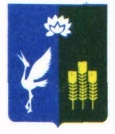 МУНИЦИПАЛЬНЫЙ КОМИТЕТЧкаловского сельского поселения Спасского муниципального районаРЕШЕНИЕ24 июня   2022 г	                             с. Чкаловское			                   №    94  Об   утверждении  перечня  должностей   муниципальной   службы   в   органах   местного   самоуправления     Чкаловского  сельского   поселения,  при   поступлении   на  которые граждане   и при  замещении которых  муниципальные   служащие  обязаны  предоставлять сведения   о     доходах,   об  имуществе  и обязательствах  имущественного  характера,  сведения о доходах, об имуществе и обязательствах  имущественного   характера   своих  супруги (супруга) и несовершеннолетних детей,  при  замещении которых муниципальные служащие обязаны   представлять сведения о своих расходах и о расходах своих  супруги (супруга) и несовершеннолетних детей, а также на которые возлагаются ограничения,  установленные ст.12 Федерального закона от 25.12.2008 № 278-ФЗ «О противодействии коррупции.	В соответствии  с Федеральным  законом от 06.10.2003 №131-ФЗ «Об  общих  принципах организации местного  самоуправления в  Российской  Федерации», с Федеральным законом от 25 декабря 2008 г.  № 273-ФЗ «О   противодействии коррупции», Федеральный  закон от  02.03.2007 № 25 « О муниципальной  службе  в  Российской  Федерации»;  Законом Приморского края от 4 июня 2007 г.  № 82-КЗ «О  муниципальной  службе в  Приморском крае»,  на  основании     Устава   Чкаловского  сельского  поселения,     экспертного   заключения Министерства  государственно-правового  управления  Приморского края от 20.05.2022 № 46-эз,  муниципальный  комитет  Чкаловского  сельского  поселения РЕШИЛ:	1. Утвердить с учетом требований части 4 статьи 8 Закона Приморского края от 4 июня 2007г № 82-КЗ «О  муниципальной   службе в Приморском крае»   прилагаемый  перечень   должностей   муниципальной   службы   в   органах   местного   самоуправления     Чкаловского  сельского   поселения,  при   поступлении   на  которые граждане   и при  замещении которых  муниципальные   служащие  обязаны  предоставлять сведения   о     доходах,   об  имуществе  и обязательствах  имущественного  характера,  сведения о доходах, об имуществе и обязательствах  имущественного   характера   своих  супруги (супруга) и несовершеннолетних детей,  при  замещении которых муниципальные служащие обязаны   представлять сведения о своих расходах и о расходах своих  супруги (супруга) и несовершеннолетних детей, а также на которые возлагаются ограничения,  установленные ст.12 Федерального закона от 25.12.2008 № 278-ФЗ «О противодействии коррупции.	2. Решение  муниципального  комитета  Чкаловского  сельского  поселения  Спасского  муниципального  района   Приморского  края   от 18.07.2013  № 175 «Об  утверждении Перечня должностей  муниципальной  службы,  предусмотренного статьей  12    Федерального закона РФ от 25 декабря 2008 года № 273-ФЗ  «О  противодействии коррупции»(в редакции решения от 09.03.2022  № 76) – считать   утратившим силу.2.  Настоящее решение вступает в силу   после  опубликования в газете  «Родные просторы»  и размещения    на официальном сайте  Чкаловского  сельского  поселения.Глава    Чкаловского сельского поселения                                    А.Я.ТахтахуновПредседатель   муниципального комитетаЧкаловского сельского поселения                                                  О.А.Ухань Приложениек решению   муниципального комитетаЧкаловского   сельского поселения Спасского  муниципального  района Приморского края24   июня  2022г    №    94ПЕРЕЧЕНЬДолжностей  муниципальной   службы  в органах   местного  самоуправления   Чкаловского  сельского  поселения,   при   поступлении  на  которые   граждане  и при    замещении  которых   муниципальные   служащие   обязаны   предоставлять  сведения о доходах,  об  имуществе и   обязательствах  имущественного   характера,  сведения  о  доходах,  об  имуществе и   обязательствах  имущественного  характера  своих  супруги   (супруга)  и несовершеннолетних   детей,  при   замещении  которых   муниципальные  служащие  обязаны  представлять  сведения о своих  расходах и о  расходах  своих  супруги  (супруга)  и несовершеннолетних  детей,  а  также  на  которые  возлагаются     ограничения,    установленные   статьей  12  Федерального  закона  РФ  от  25 декабря 2008 года  № 273-ФЗ «О противодействии коррупции»Наименование  группы  должностейНаименование  должностиРаздел  1.  Перечень   должностей  в  администрации  Чкаловского  сельского  поселенияРаздел  1.  Перечень   должностей  в  администрации  Чкаловского  сельского  поселенияВедущая   группа  должностей- ведущий  специалист 2 разрядаСтаршая   группа  должностей -старший  специалист  2 разряда-старший  специалист  2 разряда-старший  специалист  2 разряда-старший  специалист  2 разряда